サポーターズ・カレッジ　操作＆運用説明のご案内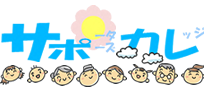 いつもサポーターズ・カレッジをご利用いただきましてありがとうございます。会員様向けサービスとしまして、Zoomにて、操作＆運用に関するご説明をさせていただくことができます。■こんなことができます！各事業所の施設長さん全員にサポカレの操作と運用をわかって欲しい事業所内で、リーダー的役割の職員さんに説明して欲しい利用促進のために、各事業所の施設長さんに、運用相談会を開いて欲しい経営陣に、サポカレの活用事例を話して欲しいなどぜひご活用ください！お申込みの際には、下記についてお知らせください。--------------------------------------------------------------------------------------------サポーターズ・カレッジ操作＆運用説明会申込書（FAX　03-5206-7883　メール、お電話でもお受けします）特定非営利活動法人NPO人材開発機構　　サポーターズ・カレッジ問い合わせ＆申し込み先（担当：柳澤・高木）電話：03-5206-7831　FAX：03-5206-7883　Email：jinzai@live-learning.jp法人名事業所名
部署名役職ご担当者名電話ご希望日時
第1希望　　月　　　日　　　時メールアドレスご希望日時
第2希望月　　　日　　　時参加人数　　　　　　　　　　人ご希望日時
第3希望　　月　　　日　　　時ご要望欄
（対象者、内容など）